.**2 restarts, no tagsDer Tanz beginnt mit dem Einsatz des Gesangs.Side, hold, touch, clap l + rRestart: In der 5. und 12. Runde - Richtung 12 Uhr - hier abbrechen und von vorn beginnenVine l with scuff, vine r turning ¼ r with scuffWalk 3, kick/clap, back 3, touchSide, touch/snap l + r, ¼ turn r, touch/snap, side, touch/snapWiederholung bis zum EndeFür Fehler in der Übersetzung, dem Inhalt, der Rechtschreibung u.ä. gibt es keine Gewähr!Und lächeln nicht vergessen, denn Tanzen macht Spaß! Eure Silvia vomCountry Linedancer Berlin-Brandenburg e. V. www.country-linedancer.deTo The Left And To The Right (de)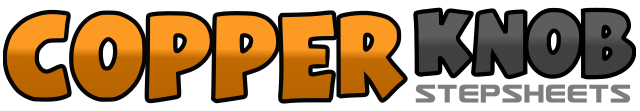 .......Count:32Wand:2Ebene:Beginner.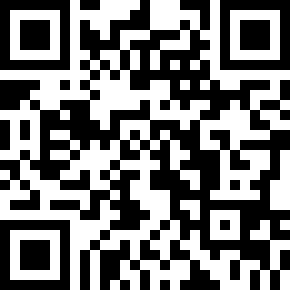 Choreograf/in:Silvia Schill (DE) - 1 September 2020Silvia Schill (DE) - 1 September 2020Silvia Schill (DE) - 1 September 2020Silvia Schill (DE) - 1 September 2020Silvia Schill (DE) - 1 September 2020.Musik:The Shake - Neal McCoy : (Remastered Version)The Shake - Neal McCoy : (Remastered Version)The Shake - Neal McCoy : (Remastered Version)The Shake - Neal McCoy : (Remastered Version)The Shake - Neal McCoy : (Remastered Version)........1-2Schritt nach links mit links (dabei mit den Schultern wackeln) - Halten3-4RF neben linkem auftippen - Klatschen5-6Schritt nach rechts mit rechts (dabei mit den Schultern wackeln) - Halten7-8LF neben rechtem auftippen - Klatschen1-2Schritt nach links mit links - RF hinter linken kreuzen3-4Schritt nach links mit links - RF nach vorn schwingen, Hacke am Boden schleifen lassen5-6Schritt nach rechts mit rechts - LF hinter rechten kreuzen7-8¼ Drehung rechts herum und Schritt nach vorn mit rechts - LF nach vorn schwingen, Hacke am Boden schleifen lassen (3 Uhr)1-43 Schritte nach vorn (l - r - l) - RF nach vorn kicken/klatschen5-83 Schritte nach hinten (r - l - r) - LF neben rechtem auftippen1-2Schritt nach links mit links - RF neben linkem auftippen/schnippen3-4Schritt nach rechts mit rechts - LF neben rechtem auftippen/schnippen5-6¼ Drehung rechts herum und Schritt nach links mit links - RF neben linkem auftippen/schnippen (6 Uhr)7-8Schritt nach rechts mit rechts - LF neben rechtem auftippen/schnippen